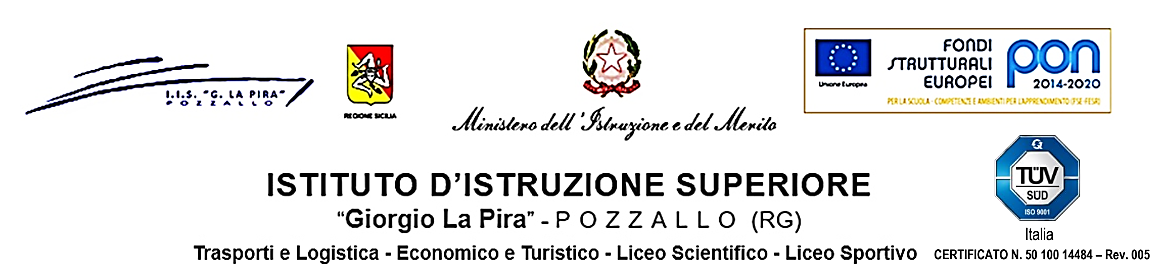 Al DIRIGENTE SCOLASTICOSEDESCHEDA ATTIVITA’ PRESTATE – COMPONENTE DOCENTIAnno scolastico 2023-2024Il/La sottoscritto/a …………………………………. DOCENTE di …………………………………in servizio presso ……………………………. (indicare denominazione sede) con contratto:DICHIARAdi aver prestato nell’anno scolastico corrente le seguenti attività:		Si ricorda che le ore effettuate devono essere indicate attraverso compilazione di timesheet da allegare, il pagamento sarà effettuato solo per quelle previste dalla Contrattazione.La Dirigenza controllerà l’effettuazione totale o parziale delle ore funzionali all’insegnamento ricomprese in quelle annuali d’obbligo. Sono ovviamente escluse tutte le attività inerenti la preparazione personale delle lezioni e delle esercitazioni e l’eventuale correzione di elaborati.Pozzallo                                                                                                               Il docentea tempo INDETERMINATOa tempo DETERMINATO pagato/a direttamente dal Ministero MEF-NOIPAper supplenza breve e saltuaria pagato/a dalla scuola tramite Ministero MEF-NOIPA1) Supporto organizzativo generale – Figure di Sistema(*)Nella colonna "Dati" , barrare la/le voce/i di proprio interesse, cioè dell’incarico ricoperto di responsabilità/referenza. I compensi sono quelli previsti in sede di Contratto Integrativo di Istituto. DatiCampo da compilare a cura dell’ufficioa) Collaboratori Dirigente Scolastico / Vicario si    no b) Responsabile sicurezza RSPP (a carico altri fondi no FIS)c) Amministratore di rete/ Gestione sito web:      d) Funzione Strumentale/area di processo specificare quale:      f) Coordinatore di ambito disciplinare specificare quale:      g) Coordinatore di plesso specificare quale:      h) Coordinatore Consigli di classe specificare quale:      i) Coordinatore Educazione civica per n. ______ classil) Responsabile/Referente (laboratori et al. )l_1) Responsabile/Referente specificare quale:      l_2) Responsabile/Referente  specificare quale:      l_3) Responsabile/Referente  specificare quale:       l_5) Altra figura eventualmente non contemplata ma autorizzata:      2) Commissioni/Gruppi di lavoro/Tutor/ attività didattiche extracurriculari(**).DatiOre Funzionali/Agg.non di ins.1. Gruppo di lavoro funzione strumentale 2.Open day – orientamento in entrata presso Istituti Comprensivi3. Comitato di valutazione neo assunti4. Tutor PCTO ex alternanza scuola-lavoro /a bordo si    no 5. Tutor neo assunti6. Docente tutor per l’orientamento o docente orientatore 7. Corsi recupero e/o sostegno8. Altro non preventivato ma autorizzato (specificare quale):  9. Altro non preventivato ma autorizzato (specificare quale):  10. Altro non preventivato ma autorizzato (specificare quale):  Annotazioni alle altre non preventivate ma autorizzate: 3) Progetti (***)3) Progetti (***)Ore Aggiuntive non di insegnamentoOre aggiuntiveInsegnamento